Δελτίο ΤύπουΟ Δήμαρχος Λαμιέων Νίκος Σταυρογιάννης, με αφορμή τις πρόσφατες δηλώσεις του Υπουργού Υποδομών Μεταφορών & Δικτύων, επισήμανε:«Για ακόμα μια φορά ο ανεκδιήγητος υπουργός προκαλεί με τις δηλώσεις του τη νοημοσύνη των πολιτών της Φθιώτιδας. Ο μονίμως αδιάβαστος υπουργός την επόμενη φορά που θα θελήσει να απευθυνθεί και να νουθετήσει  το Φθιωτικό λαό καλά θα κάνει να συμβουλεύεται τους συνεργάτες του και να μην προκαλεί με τα κραυγαλέα ψέματα που διακινεί μέσω φιλικών του Μέσων Ενημέρωσης.»Από το Γραφείο Τύπου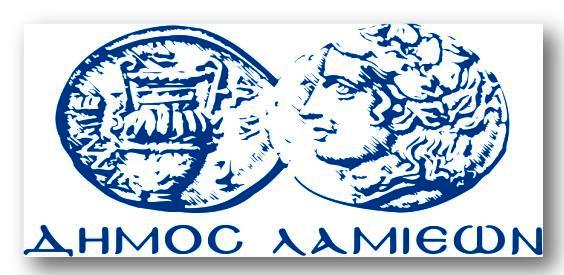 ΠΡΟΣ: ΜΜΕΔΗΜΟΣ ΛΑΜΙΕΩΝΓραφείου Τύπου& ΕπικοινωνίαςΛαμία, 29/9/2014